FABIEN TAPONSur toi personnellement : 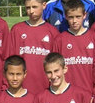 1. Pour toi, le football c’est : une passion
2. Club(s) précédent(s) : aucun
3. Le plus haut niveau auquel tu as joué : dds
4. Depuis quand es-tu au club : 11 ans
5. Poste que tu occupes sur le terrain : milieu
6. Le poste que tu aimerais jouer : milieu
7. Le meilleur joueur du monde à ton poste : Bale 
8. Un geste de superstition : aucun
9. Ton geste technique préféré : crochet
10. Ton club préféré : Arsenal et Lyon
11. Ton joueur préféré : Cristiano Ronaldo
12. Ton entraineur préféré : Arsène WengerDans les vestiaires de l’ESB : 13. Le plus en retard : moi
14. Le plus chambreur : Xavier
15. Le Mr Prout : pause caca
16. Le moins attentif : Moussa
17. Le plus trainard : Ben
18. Le plus bringueur : RomainSur le terrain :19. Le plus technique : Arthur
20. Le plus rapide : Kevin Daviet
21. La plus grosse charrette : Eddy
22. Le plus réaliste devant le but : Thomas Casties
23. Le plus « tireur de pigeons » : mimi
24. Le plus râleur : mimi
25. Le plus fragile : Yohan
26. Le meilleur joueur sur le terrain : AlexQuestions bonus :27. Le meilleur supporter : le gland d'or
28. Le meilleur « GLAND’OR » : Vlad et Moussa
29. Ton meilleur souvenir au club : finale départementale
30. Décris L’ESB en un mot : super ambiance